DAFTAR PUSTAKAAbdullah,  Ma’ruf .2015. Metode Penelitian Kuantitatif. Yogyakarta : Penerbit Aswaja Pressindo Asmin Supriyono -Pengaruh Kompetensi Pedagogik, Profesional, Dan Motivasi Kerja Terhadap Kinerja Guru Sekolah Dasar Jurnal Pendidikan, Volume 18, Nomor 2, September 2017Aziz, Abdul.2020.Konsep Kinerja Guru Dan Sumber Belajar Dalam Meraih Prestasi.Riau:Kreatif PublishingBarnawi. Arifin,Mohammad. 2014. Kinerja Guru Profesional: Instrumen Pembinaan, Peningkatan Dan Penilaian. Jogjakarta: Ar ruzzMedia.Boimau, J., & Mediatati, N. (2020). Analisis Kompetensi Profesional, Pedagogik, Sosial Dan Kepribadian Mahasiswa. Pedagogika, 11(1), 26–41. https://doi.org/10.37411/pedagogika.v11i1.110 Dahnial, I. (2017). Analisis Kompetensi Guru Pkn Dalam Menerapkan Kurikulum 2013 Di SMP Negeri Se Kecamatan Stabat., 6(4), 32–45.Edmond, N. & Hayler, M. (2013). On Either Side Of The Teacher:
Ineducation. Journal Of Perspectives On Professionalism
Education For Teaching, 39(2), 209-221.Faozan, Ahmad.2022.Peningkatan Kinerja Guru Pendidikan Agama Islam Melalui Supervisi Akademik Diklat Dan Partisipasi Dalam Kelompok Kerja Guru. Serang: Penerbit A.Empat.Febriana, Rina.(2021). Kompetensi Guru. Jakarta: PT Bumi Aksara___________. (2016). Identifikasi Komponen Model Pelatihan Pedagogi untuk Meningkatkan Profesionalitas Calon Guru Kejuruan. Jurnal Pendidikan Teknologi Dan Kejuruan, 23(1), 79. https://doi.org/10.21831/jptk.v23i1.9487Irawan,Nur .   Suryana, Yusuf.( 2016 ). Kompetensi Pedagogik Untuk Peningkatan Dan Penilaian Kinerja Guru Dalam Rangka Implementasi Kurikulum Nasional.Sidoarjo: Genta Group. Janawi. (2019).Kompetensi Guru Citra Guru Profesional. Bandung.:Alfabeta.Jurnal Cahaya Mandalika, Vol. 2, No. 2, Juli 2021 ,e- ISSN: 2721-4796 Available online at: ojs.cahayamandalika.com/index.php/jcm Copyright © 2021 Published by: Institut Penelitian & Pengembangan Mandalika Indonesia.Jamil, Jumrah.2022.Etika Profesi Guru. Pasaman Barat Sumbar:Azka PustakaKomalasari,   D.   (2013). Kinerja   Guru   Sebagai   Mediator   Antara   Motivasi   Spiritual, Kompetensi  Dan  Disiplin  Terhadap  Kepuasan  Kerja  Di  Sekolah  Dasar  Swasta Islam  Kecamatan  Sekupang  Di  Kota  Batam. Thesis,  Universitas  Terbuka. Diambil pada tanggal 2 Mei 2017 dari situs World Wide Web.Kurniawan, Hendra.( 2018). Literasi Dalam Pembelajaran Sejarah. Yogyakarta.: Gava Media.M. Abdul Halim.(2019 ). Analisis Kompetensi Pedagogik Guru Di SD Negeri 2 Margomulyo.Lampung.Margarita dkk.2021.Profesi Guru Adalah Misi Hidup.Indramayu.Penerbit Adab.Martono, Nanang.2014. Metode Penelitian Kuantitatif: Analisis Isi Dan Analisis Data Sekunder Edisi Revisi 2.Jakarta: PT RajaGrafindo Persada.Mardati, Asih dkk.2021. Peran Guru dalam Membentuk Karakter Siswa  (Antologi Esai Mahasiswa Pendidikan Guru Sekolah Dasar).Yogyakarta:UAD Press.Mukhid, Abd dan Mosleh Habibullah.2020.Profesionalisme Guru PPL Dan Kompetensinya.Pamekasan.Duta Media Publishing.Noor,Moh.2020.Guru Profesional Dan Berkualitas.Semarang.AlprinNur, A. A. (2014). Meningkatkan Kompetensi Pedagogik Guru Di Sd Yayasan Mutiara Gambut. Jurnal Administrasi Pendidikan, 2(1), 65–72. Retrieved   from http://ejournal.unp.ac.id/index.php/bahana/article/view/3735.Octavia, Shilphy Afiattresna.(2019).Sikap Dan Kinerja Guru Profesional.Yogyakarta:Depublish.Pianda, Didi.(2018).Kinerja Guru Kompetensi Guru Motivasi Kerja Kepemimpinan Kepala Sekolah.Sukabumi: CV Jejak, Rifma.2016.Optimalisasi Pembinaan Kompetensi Pedagogi Guru. Kencana. Riswadi.2019.Kompetensi Profesional Guru.Ponorogo:Uwais Insprasi Indonesia.Rochman, Chaerul.Gunawan, Heri.2016.Pengembangan Kompetensi Kepribadian Guru,. Bandung: Penerbit Nuansa.Sagala, Syaiful. 2011. Kemampuan Profesional Guru Dan Tenaga Kependidikan. Bandung: Alfabeta.Sugiyono. 2022. Metode Penelitian Kuantitatif, Kualitatif, Dan R&D,cet.ke-29,Bandung: Alfabeta.Suharsaputra,U. (2013). Administrasi Pendidikan. Bandung: Refika AditamaSujarweni, Wiratna. SPSS Untuk Paramedis. Yogyakarta: Penerbit Gava Media. 2012. hal. 172Sukmadinata, Nana Syaodih . 2012. Metode Penelitian Pendidikan. Bandung: PT. Remaja RosdakaryaSumardi. (2016). Pengembangan Profesionalisme Guru Berbasis MGMP Model Dan Implementasinya Untuk Meningkatkan Kinerja Guru. Yogyakarta: DeepublishSupani.2022.Monograf Kinerja Guru Peningkatan Melalui Supervisi Kepala Sekolah Dan Motivasi Kerja.Riau:Dotplus PublisherSupardi. (2016). Kinerja Guru. Jakarta: RajaGrafindo PersadaSupriatna,Nana.(2020).Pedagogi Kreatif.Bandung: RosdaSusongko, Purwo.2019.Aplikasi Model Rasch Dalam Pengukuran Pendidikan Berbasis Program R.Tegal.Badan Penerbitan UPSSuyanto. Asep Jihad .2013.Strategi Meningkatkan Kualifikasi Dan Kualitas Guru Di Era Global.Jakarta.Penerbit Erlangga.Tarbiyah, F., Sultan, I., Hasnuddin, M., Jenderal, J., No, S., & Serang, C. (2014). Terhadap Profesionalisme Guru Sekolah Menengah Atas Negeri Provinsi Banten Contribution Of The Principal Supervision Of Development Model Towards Teacher Professionalism. (1994), 295–30Urbayatun, Siti dkk.(2018).Komunikas Pedagogik Untuk Pengembangan Kemampuan Literasi Pada. Sleman Yogyakarta;:KalikaValdivieso, J. A., Carbonero, M. A., & Martin-Antón, L. J. (2013).
Elementary School Teachers' Self-Perceived Instructional
Competence: A New Questionnaire. Revista De Psicodidactica,
18(1), 47-78 Yusnita, Y., Eriyanti, F., Engkizar, E., Anwar, F., Putri, N. E., Arifin, Z., & Syafril, S. (2018). The Effect Of Professional Education And Training For Teachers (PLPG) In Improving Pedagogic Competence And Teacher Performance. Tadris: Jurnal Keguruan Dan Ilmu Tarbiyah, 3(2), 123. https://doi. org/10.24042/tadris.v3i2.270Yuliara,I Made. (2016). Regresi Linier Berganda.Jurusan Fisika.Fakultas Matematika Dan Ilmu Pengetahuan Alam.Universitas Udayana: Rajawali Press.https://top-1000-sekolah.ltmpt       Lampiran 1Surat Ijin Penelitian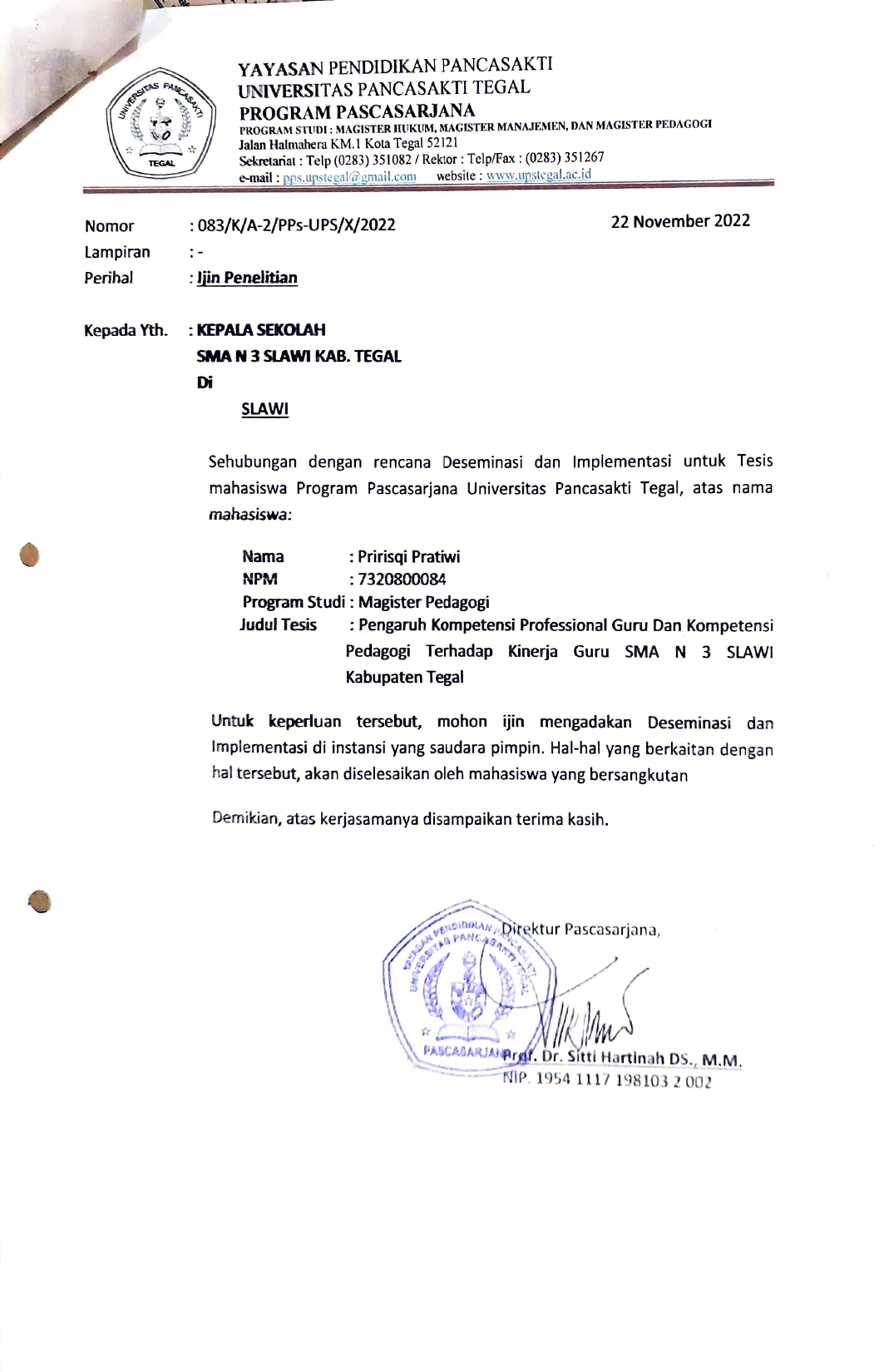 Lampiran 2Surat Keterangan Penelitian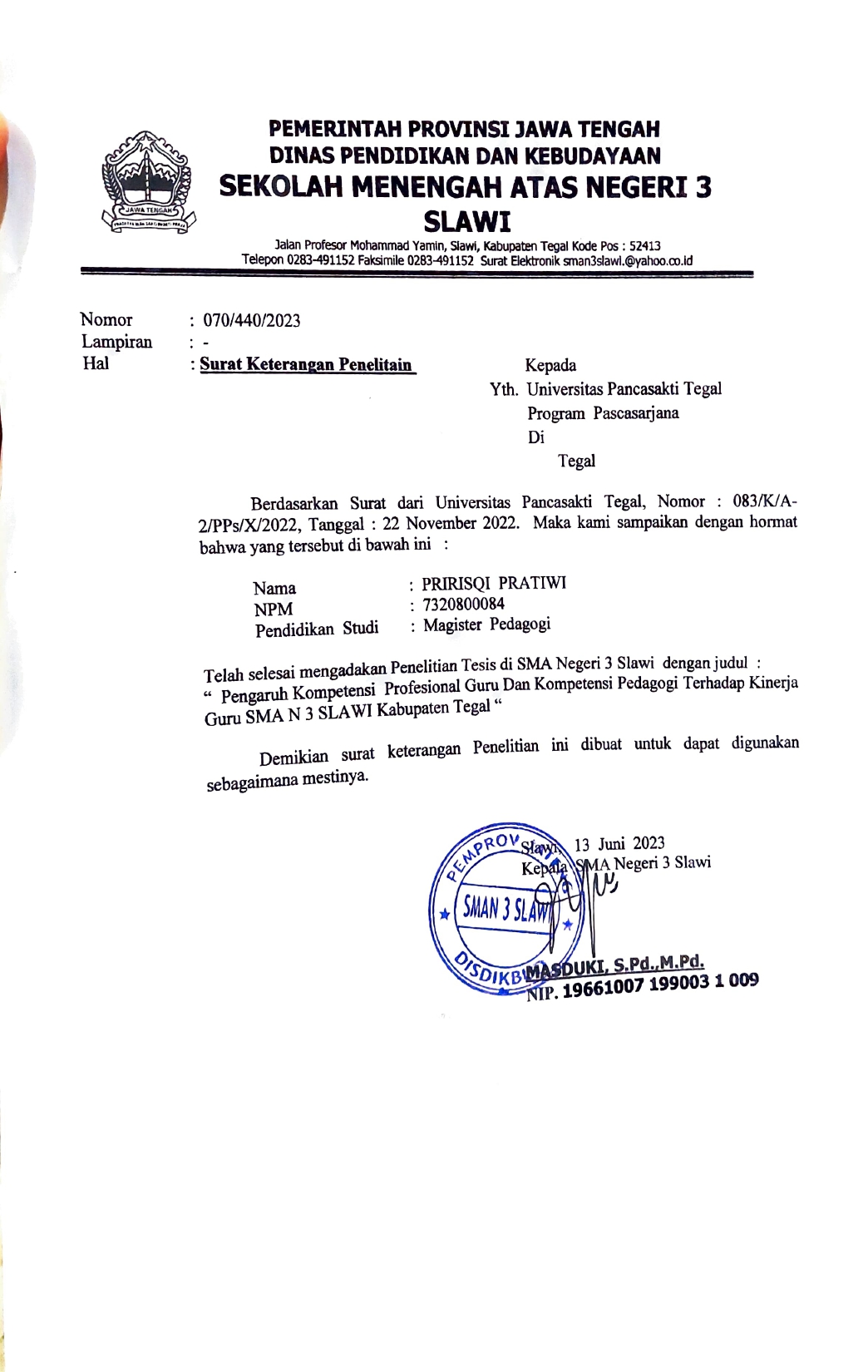 Lampiran 3Output spss Uji Validitas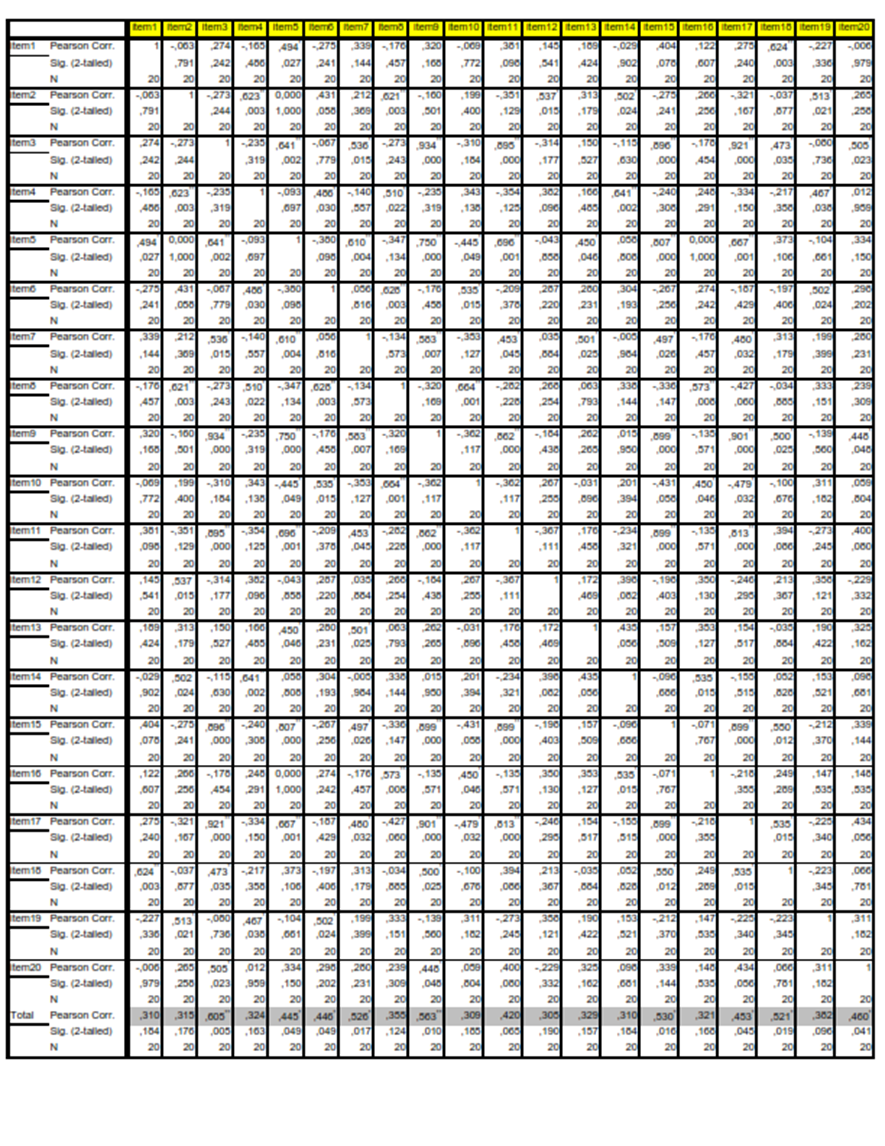 Lampiran 4Output spss Uji Validitas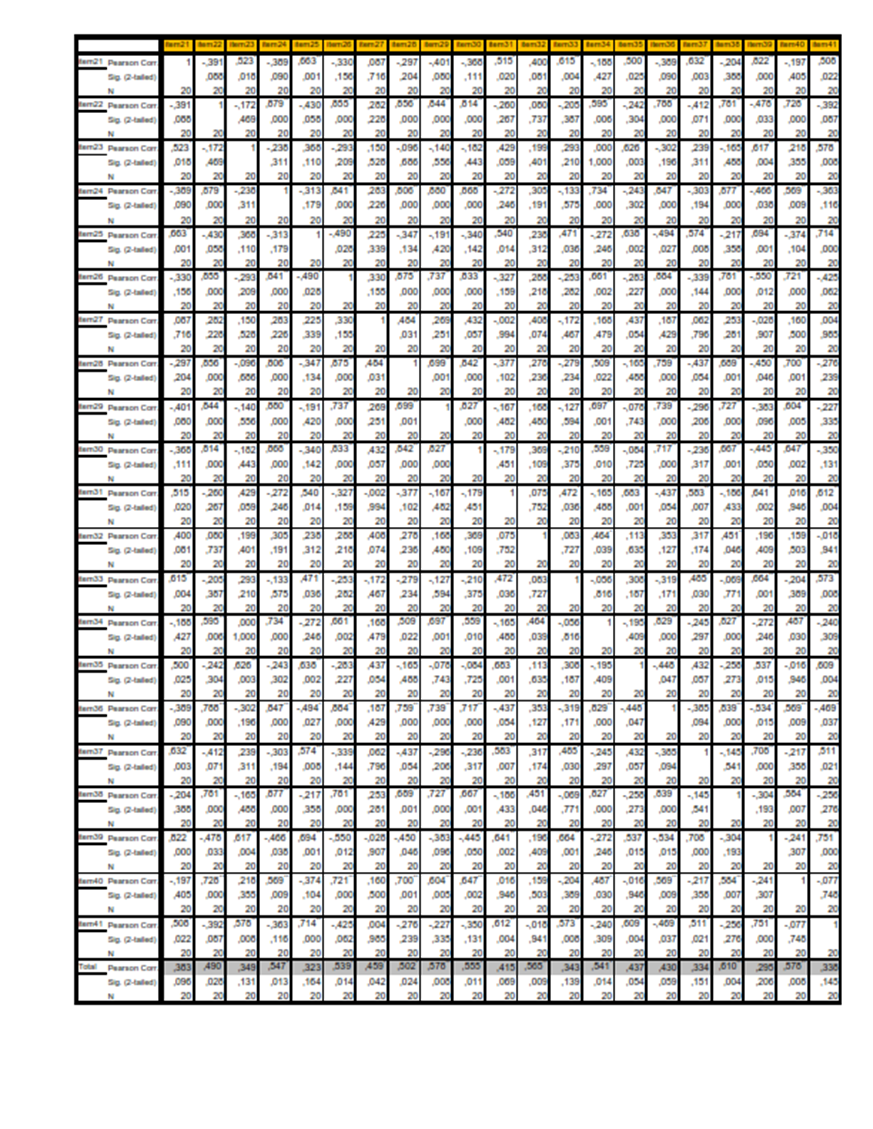 Lampiran 5 Output spss Uji Validitas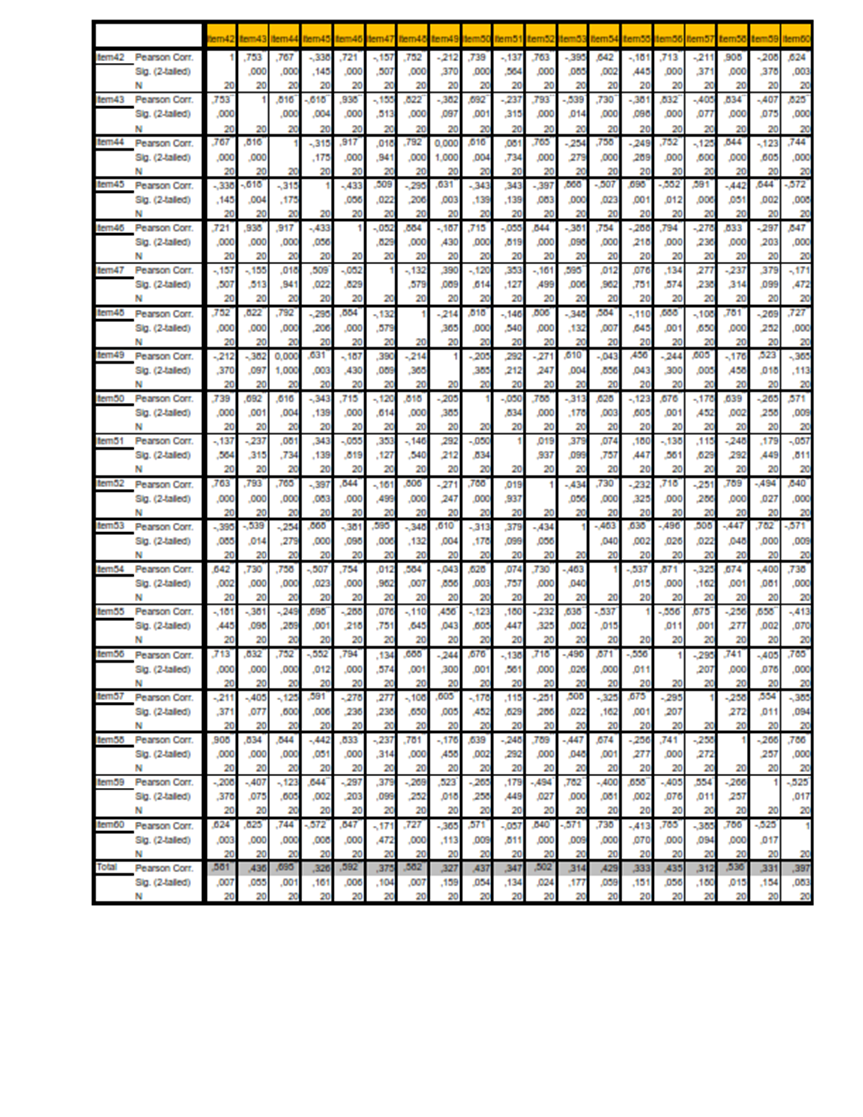 Lampiran 6Output spss Uji Validitas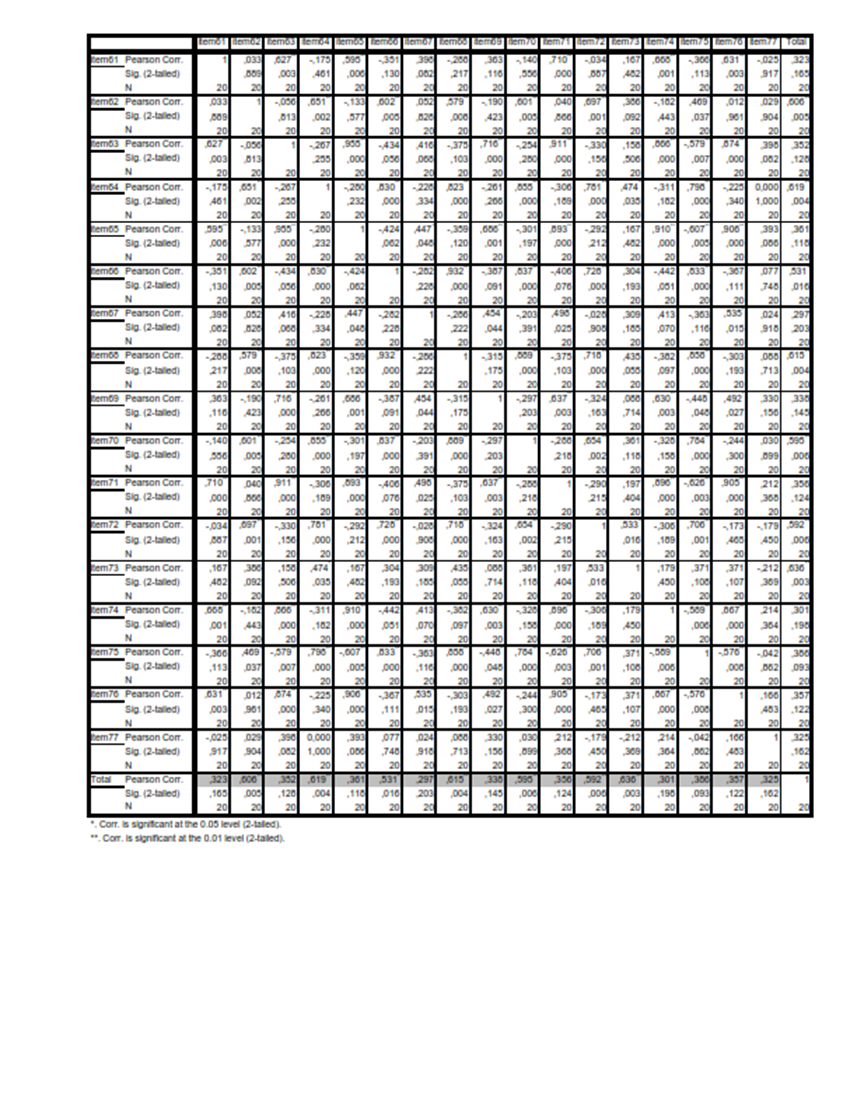 Lampiran 7Data Perolehan Skor X1 (Profesionalitas)Lampiran 8Data Perolehan Skor X2 (Pedagogik)Lampiran 9Data Perolehan Skor Y (Kinerja Guru)Lampiran 10Rekap Nilai X1, X2, YLampiran 11Grafik Hubungan X1 dengan YGrafik Hubungan X2 dengan YLampiran 12Hasil Pelaksanaan Pengisian Angket Oleh Responden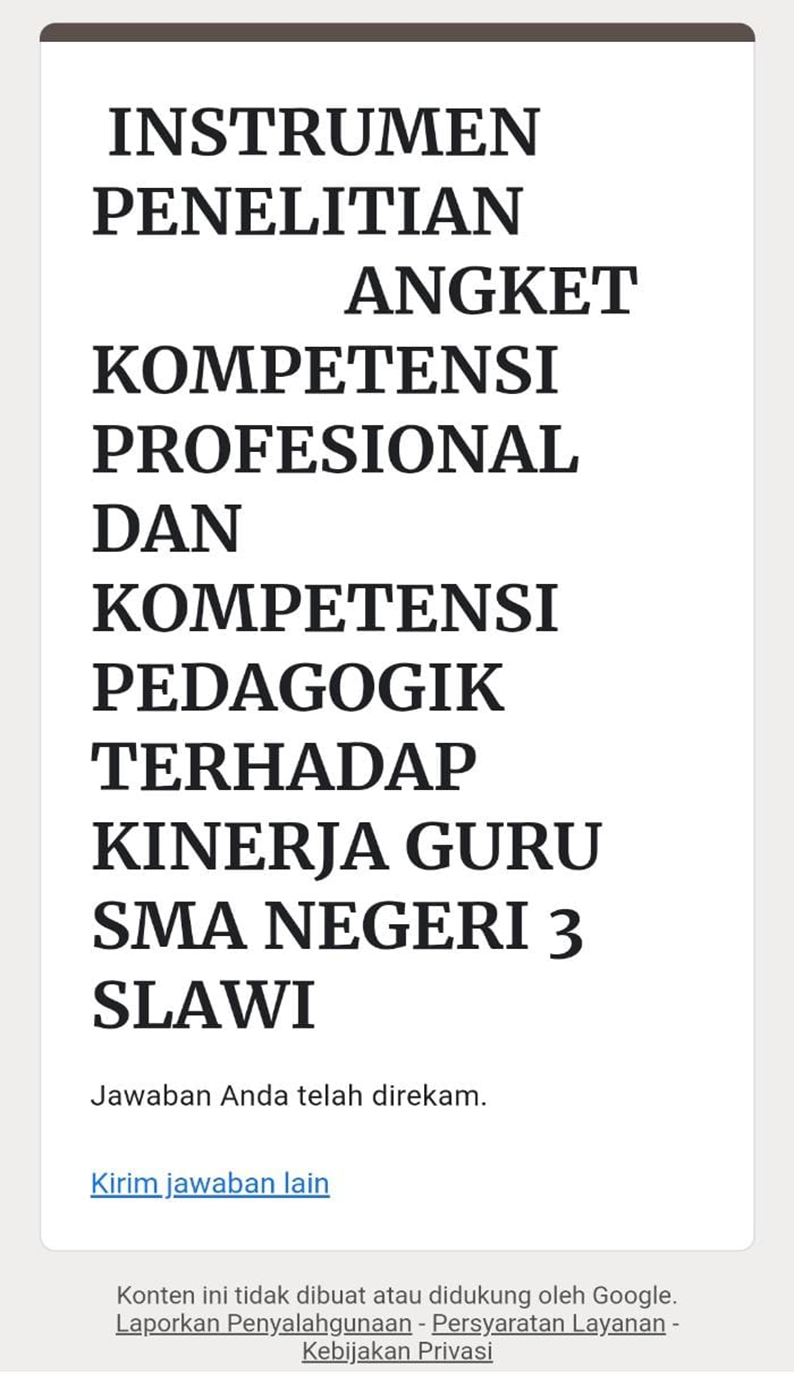 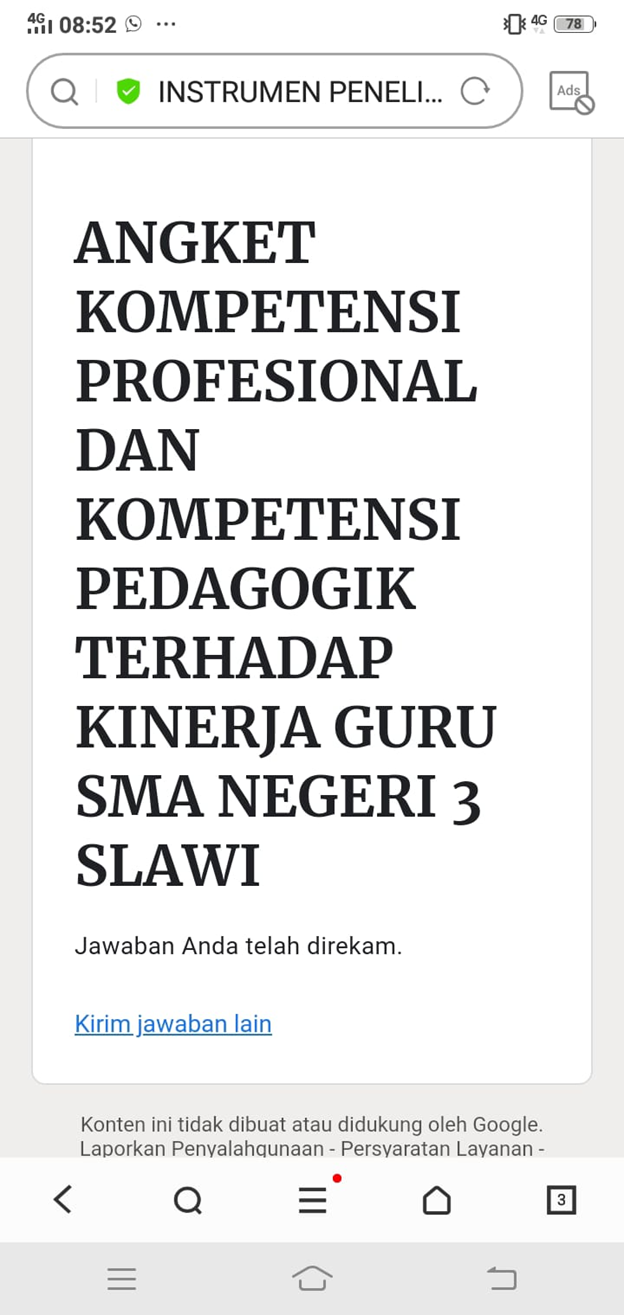 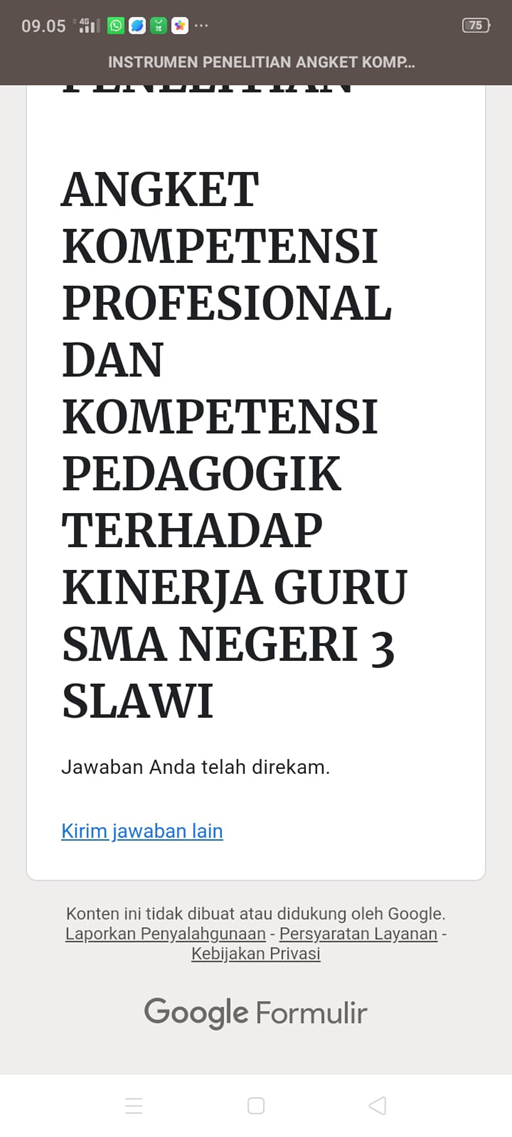 LAMPIRAN 13DOKUMENTASI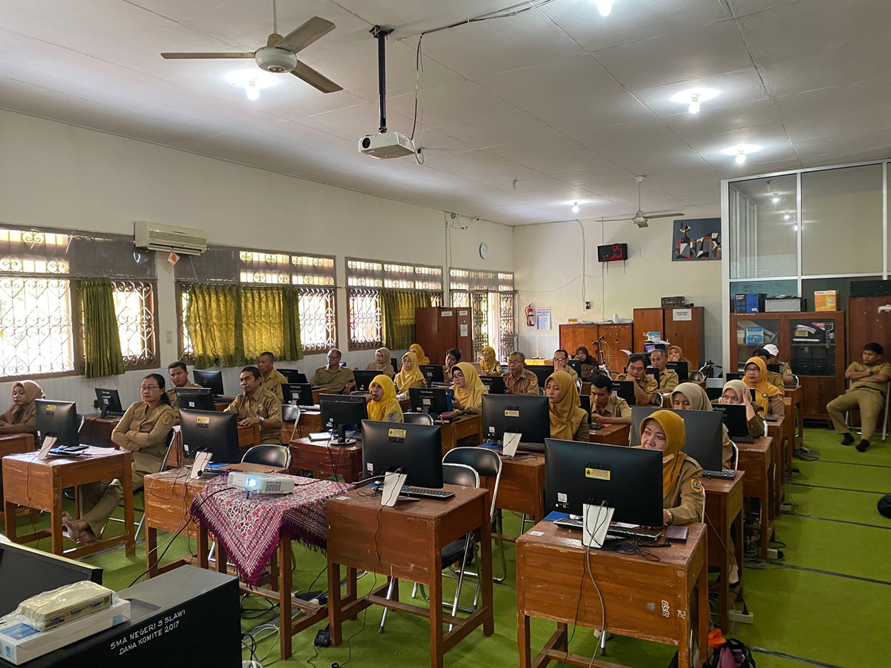 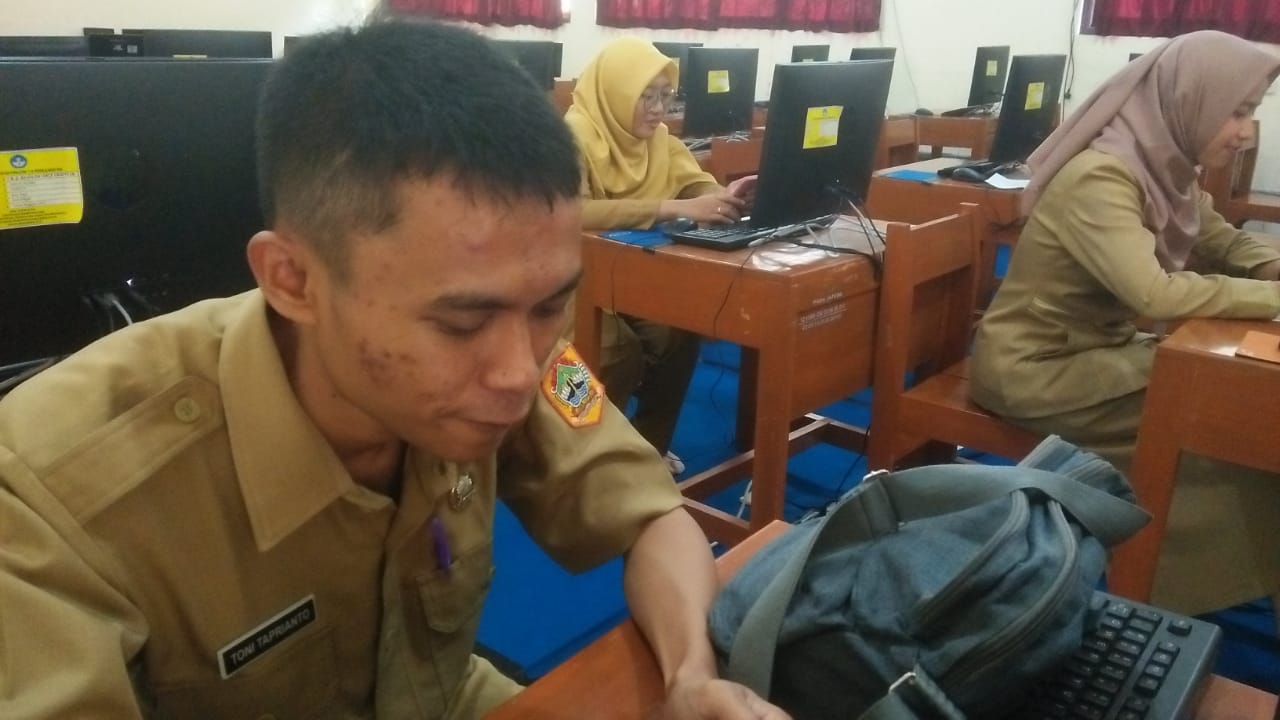 Lampiran 14INSTRUMEN ANGKET PENELITIAN TERLAMPIR Respon-denItem SoalItem SoalItem SoalItem SoalItem SoalItem SoalItem SoalItem SoalItem SoalItem SoalItem SoalProf (X1)Respon-den35679111517181920Prof (X1)121111221111142435544454334431222222222221454555555555545555555555435265515555515143755555543333468111212212231895454454444447104444444443342115455554544349124455435453547134333343342335144434444332338154344443343440164525445444445175535544453346184424444444442195555555454452204444444433341215455545454349222312211111116234554544554449245455554454551254555444454448264444444444444274443444443442284435343453341293333333333333305334544553546311445444424238325555555555555333535553543445341341221233325353254544344341363443444433339375445445443345384435454434343394454444555549404544454554347415555554454552424455445343344433434444444341444454434343442455545554334346463434434433338475555555555555484444443332439Jumlah1861891831991941921851811831631642019Respon-denItem SoalItem SoalItem SoalItem SoalItem SoalItem SoalItem SoalItem SoalItem SoalItem SoalItem SoalItem SoalItem SoalItem SoalItem SoalItem SoalItem SoalItem SoalItem SoalItem SoalItem SoalItem SoalItem SoalItem SoalItem SoalItem SoalItem SoalItem SoalPed (X2)Respon-den21222426272829303132343536383940424344464748505254565860Ped (X2)121122315121114411241221121135324553535255334544433553554555117332222324222233322342233421126842554535245354555551554555415117555545255553332454415555555531186511151515115115115115111111160715533253453433444315532244149582323232411311232224212352112629434433414434224424243434454496104443434244443243442444444444102115555535155323555551553515555117124535545255545355551555555355124135333443235344543532443345553104144424424154354444242444354444102154345515244432243451553323354981645535151554344554415534555241111752545152544352555515551155521071824544442454454444424434545531101955545352554435441515544555451172043434242443443344324333333339221545341515535545544145445555411522213223242123232122411235211261233453425154433444551554324454105243555434245424344542443215555106255444445155453543451555455514114264444434243444343442444444433102274343424242343242342443323242862854554351554544444415453454451152933333333333333333333333333338430233354314315215444145233423286315124424245234243332443221414843255555351555443555555555555551303355345153544533344514533455511073412321514223312212352122521326535345543425433544445245534555511436433341525433335535145425355310137444341545534434555145425555411238533341535533235414145234353395395555525245543545542555555555125401335454255535454451553444554112414455515254444445551453255553113425454435155545455541555525554120434324524245434334442444344333984434444343444334344434444444441054554335152453352442415543255431014633324342432422432422423243228047553551515515515115155511111186483454324244433344433434444444101Jumlah180174182174195119202104201195158171162153195176169194901932021691551731871841711654793Respon-denItem SoalItem SoalItem SoalItem SoalItem SoalItem SoalItem SoalItem SoalItem SoalItem SoalItem SoalKin (Y)Respon-den6264656668697072737562Kin (Y)111111111211112455515543444132222221222219455551553555445554525445554461142242244126724444453332368212251321122094443545444441104444444444440115555355555548125555355555548134543355333438144544344444440155444355424540165555355444545172552155355238185444444444541194555454545446202343333333230215554355344543221221211222116235545355544545245554155555545255555555444547264444244444438273232333343329284444445544442293333333333330303233335354334311242341244127325555555555550335534454355543342112312311217355545455554547363553145344337375555354444544383554454444342395545255544544405545345444543415543355455544425555155544544434443342333433445534244444539455554354344542465343334344536475555555555550484444444433438Jumlah1861941921791421971941751831831861825RespondenProf (X1)Prof (X1)Ped (X2)Kin (Y)114145311244441174132121681945454117445525211844643436026746469536818186220947479641104242102401149491174812474712448133535104381438381024015404098401645451114517464610738184242110411952521174620414192302149491154322161661162349491054524515110645254848114472644441023827424286292841411154229333384303046468634313838842732555513050334545107433425256517354141114473639391013737454511244384343954239494912544404711211243415211311344424412012044434198983344421051053945461011014246388080364755868650483910110138Jumlah2019479347931825